Publicado en España el 25/01/2021 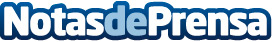 Encontrar un buen agente de compras y conseguir una compra segura en ChinaAgente de Compras en China es una empresa con una larga trayectoria y experiencia en el apoyo internacional a empresas que quieran expandir sus negocios y producción a ChinaDatos de contacto:Agente de Compras en China951 120 646Nota de prensa publicada en: https://www.notasdeprensa.es/encontrar-un-buen-agente-de-compras-y Categorias: Internacional Nacional Emprendedores Recursos humanos Otras Industrias http://www.notasdeprensa.es